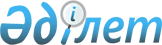 О внесении изменения в постановление акимата Махамбетского района от 6 августа 2019 года № 199 "Об утверждении коэффициентов зонирования (К зон), учитывающих месторасположение объекта налогообложения в населенных пунктах Махамбетского района"
					
			Утративший силу
			
			
		
					Постановление акимата Махамбетского района Атырауской области от 10 августа 2020 года № 159. Зарегистрировано Департаментом юстиции Атырауской области 14 августа 2020 года № 4708. Утратило силу постановлением акимата Махамбетского района Атырауской области от 31 декабря 2020 года № 323 (вводится в действие по истечении десяти календарных дней после дня его первого официального опубликования)
      Сноска. Утратило силу постановлением акимата Махамбетского района Атырауской области от 31.12.2020 № 323 (вводится в действие по истечении десяти календарных дней после дня его первого официального опубликования).
      В соответствии со статьями 31, 37 Закона Республики Казахстан от 23 января 2001 года "О местном государственном управлении и самоуправлении в Республике Казахстан" и статьей 26 Закона Республики Казахстан от 6 апреля 2016 года "О правовых актах" акимат Махамбетского района ПОСТАНОВЛЯЕТ:
      1. Внести в постановление акимата Махамбетского района от 6 августа 2019 года № 199 "Об утверждении коэффициентов зонирования (К зон), учитывающих месторасположение объекта налогообложения в населенных пунктах Махамбетского района" (зарегистрированное в реестре государственной регистрации нормативных правовых актов за № 4480, опубликованное 16 августа 2019 года в эталонном контрольном банке нормативных правовых актов Республики Казахстан) следующее изменение:
      в приложении указанного постановления пункт 3 исключить.
      2. Контроль за исполнением настоящего постановления возложить на заместителя акима района Сейткалиева М.Ж.
      3. Настоящее постановление вступает в силу со дня государственной регистрации в органах юстиции и вводится в действие по истечении десяти календарных дней после дня его первого официального опубликования и распростроняется на провоотношения, возникшие с 28 января 2020 года.
					© 2012. РГП на ПХВ «Институт законодательства и правовой информации Республики Казахстан» Министерства юстиции Республики Казахстан
				
      Аким Махамбетского района

Ж. Ахметов
